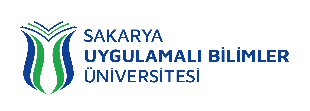 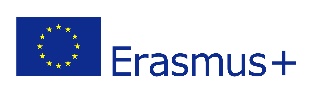 T.C.SAKARYA UYGULAMALI BİLİMLER ÜNİVERSİTESİ    EEERSAERASMUS KOORDİNATÖRLÜĞÜ2020/2021 – 2021/2022 AKADEMİK YILIERASMUS+ KA 108 “UYGULAMALI BİLİMLER EĞİTİM VE STAJ KONSORSİYUMU (UBESK)” PERSONEL HAREKETLİLİĞİBAŞVURU FORMU1. Kişisel Bilgi Adı ve Soyadı: …………………Doğum Tarihi:   …………   Uyruğu:   …………………	    T.C. Kimlik/Pasaport No: …………………Cinsiyeti: Kadın  	Erkek  Kurum Unvanı/Görevi: …………………Görev Yaptığı Birim/Bölüm/Programı: …………………Adres: …………………E-mail Adresi: …………@subu.edu.trTelefon No (Cep ve Bölüm): Cep:   …………………2. Gerçekleştirmeyi Planladığınız Hareketliliğin Türü:	 Ders Verme 	Eğitim Alma 3. Ziyaret Edilmesi Planlanan Kurum/Ülke: Osnabrück University of Applied Sciences, Almanya4. Davet Mektubunuz Var mı? Var5. Program kapsamında yurtdışına gitmek istediğiniz tarih aralığı: 10/05/2022 – 12/05/2022  Adı ve Soyadı: 									İmza: 	   Tarih:  NOT: Bu hareketliliğin hibe ödemeleri, UBESK Konsorsiyum ortağımız Necmettin Erbakan Üniversitesi Erasmus Koordinatörlüğü tarafından konsorsiyum bütçesinden ödenecektir. 